Условия за предоставяне на достъп за терминиране в определено местоположение на индивидуалната обществена телефонна мрежа на „Булсатком“ ЕАД „Булсатком” ЕАД (Булсатком) предоставя възможност за взаимно свързване на мрежи на предприятия, предоставящи обществени електронни съобщителни услуги посредством обществени електронни съобщителни мрежи, съгласно действащото законодателство.„Булсатком” ЕАД предоставя Договор за взаимно свързване на отсрещната страна в срок от 10 работни дни след получаване на искане за изграждане на взаимна свързаност.Взаимното свързване се извършва само при наличието на сключен писмен договор.„Булсатком” ЕАД предлага следните услуги:Генериране - пренос на повикване, изходящо от крайна точка на мрежата на предприятието на викащия потребител през инфраструктурата на същото предприятие до точка на взаимно свързване, където повикването се прехвърля в мрежата на другото предприятие за транзит и/или терминиране.Терминиране - пренос на входящо повикване от точка на взаимно свързване на предприятието на викания потребител до крайната точка в мрежата, където се намира виканият потребител.Транзит - пренос на трафик между две точки на взаимно свързване на собствената мрежа с други мрежи. „Булсатком“ ЕАД предоставя услуга по транзит на обаждания към мрежи извън територията на Република България, с които има договорни отношения за транзит.Транзит към пренесен номер - в случаите предвидени от действащото законодателство.Срокът за предоставяне на услугите за взаимно свързване:10 дена от стартиране на тестовата процедура.Местоположение и брой на точките на взаимно свързване:Основната точка на присъствие на „Булсатком“ ЕАД, в която е разположено оборудването за взаимно свързване се намира на адрес: гр. София, ул. "Магнаурска школа" № 15, ет. 3, ЗИТ.При изграждане на взаимно свързване по протокол SIP не се изисква отсрещната страна да разполага със свое оборудване в техническия център на „Булсатком“ ЕАД.При изграждане на взаимно свързване по SS7, мрежовите съоръжения на Булсатком“ ЕАД и отсрещното предприятие се свързват директно чрез съединителна линия с капацитет 2048 kbps между точките на присъствие на страните.Наличен капацитет на Булсатком“ ЕАД:„Булсатком“ ЕАД има наличен свободен капацитет за взаимно свързване по SIP и/или Е1 (SS7).Срокове за откриване на точки за взаимно свързване, както и планирано извършване на промени в мрежата:Изграждането на взаимно свързване по SIP се осъществява в срок до 15 работни дни след подписване на Договор за взаимно свързване.Изграждането на взаимно свързване по SS7 се осъществява в срок до 1 (един) месец след подписване на Договор за взаимно свързване.Срокът за закриване е един месец от датата на заявяването.Разходи по изграждане и поддръжка на взаимна свързаност:Разходите се поемат поравно от страните след предварително писмено съгласуване и одобряване на необходимите дейности и разноските, свързани с тях.Технически изисквания, интерфейси за реализиране на достъп и протоколи за сигнализация:Технически спецификации на Е1 /SS7 / интерфейс: ITU-BlueБитова скорост 2048 Kbit/s / ITU-T G.703 /Линеен код HDB3 / ITU-TG.703 /Високоволтова защита съгласно ITU-TK.41Импеданс на товара 75М/120М / ITU-TG.703 /Маска на импулса ITU-TG.703Максимален джитер: връх - връх съгласно ITU-TG.823Технически спецификации при SIP свързаност - съгласно Решение 355 от 06.08.2015 г. на Комисията за регулиране на съобщенията, Приложение 1 и Приложение 2 към настоящия документ.Избраният протокол за взаимно свързване не изисква разполагане на оборудване на отсрещната страна в същото помещение, в което е оборудването на „Булсатком“ ЕАД. Взаимното свързване не е обвързано с разполагане на оборудване в помещения на „Булсатком“ ЕАД, нито с използване на съоръжения или инфраструктура на „Булсатком“ ЕАД. По тази причина при изграждане на взаимна свързаност не се предоставя възмезден достъп до помещения и инфраструктура на „Булсатком“ ЕАД.„Булсатком“ ЕАД използва за взаимна свързаност стандартизиран протокол за сигнализация, който се поддържа от всички основни производители на далекосъобщително оборудване. По тази причина „Булсатком“ ЕАД не предлага услуга по предоставяне на оборудване за взаимното свързване.Взаимното свързване с мрежата на „Булсатком“ ЕАД не изисква съвместно разполагане и ползване на оборудване, поради което „Булсатком“ ЕАД не предоставя такива услуги.Изискванията за качеството на услугите по взаимно свързване:Достъпност на услугата - 24 часа в денонощието, 7 дни в седмицата.Максимално време за отстраняване на възникнали технически проблеми.- При фатални проблеми - до 8 часа от информирането за възникналия проблем; При съществени проблеми - до 12 часа от информирането за възникналия проблем;При незначителни проблеми - в срок от 7 дни от информирането за възникналия проблем.Време за прекъсване на услугата поради планирана поддръжка - между 00:00-06:00 часа.Максимално време на продължителност при прекъсване на услугата - не повече от 30 часа /година.Качествени параметри в мрежата на „Булсатком“ ЕАД - съгласно издаденото Разрешение за ползване на индивидуално ограничен ресурс - номера, за осъществяване на обществени електронни съобщения чрез обществена електронна съобщителна мрежа и предоставяне на фиксирана телефонна услуга.Номериране, адресиране и идентификация на линията на викащия:„Булсатком“ ЕАД предоставя номера и адреси съгласно Разрешение № 01675/21.10.2010 г. и неговите последващи изменения.Викащият и виканият номер се предават в формат Е. 164, дори когато викащата страна е активирала услугата „скриване на викащия номер - CLIR“.„Булсатком“ ЕАД осигурява услугата „Преносимост на географските номерата” съгласно нормативна уредба и свързаните с нея документи:Функционални спецификации за преносимост на географски номера при промяна на доставчика на фиксирана телефонна услуга и/или при промяна на адреса в рамките на един географски национален код за направление.Процедура за преносимост на географските номера, подписана от участниците в доменна на преносимост и последващите изменения.„Булсатком“ ЕАД осигурява услугата „Преносимост на негеографските номера” съгласно нормативна уредба и свързаните с нея документи:Функционални спецификации за осъществяване на преносимост на негеографски номера при промяна на доставчика, предоставящ съответната услуга.Процедура за преносимост на негеографските номера, подписана от участниците в доменна на преносимост и последващите изменения.Цените на предлаганите услуги по взаимно свързване на „Булсатком“ ЕАД за терминиране на трафик във фиксираната мрежа на „Булсатком“ ЕАД и за осигуряване на достъп до необходимите мрежови съоръжения и елементи, необходими за осигуряване на достъп до мрежата с цел терминиране на трафик в нея са:За трафика, терминиран в мрежата на „Булсатком“ ЕАД, с национален произход и/ или произход от държави в Европейския съюз и Европейската икономическа зона (ЕС/ЕИЗ), предприятието, което е страна по договора за взаимно свързване, заплаща на „Булсатком“ ЕАД цена за терминиране в размер на:За трафика, терминиран в мрежата на „Булсатком“ ЕАД, предприятието, което е страна по договора за взаимно свързване, заплаща на „Булсатком“ ЕАД цена за терминиране на повиквания с произход държави извън Европейския съюз и Европейската икономическа зона (ЕС/ЕИЗ) в размер на:от 01.07.2021 г. - 0,001369 лв./мин.За трафика, терминиран в мрежата на „Булсатком“ ЕАД, предприятието, което е страна по договора за взаимно свързване, заплаща на „Булсатком“ ЕАД цена за терминиране на повиквания „без идентификация на линията на викащия“ (CLI) или „с невалидна идентификация на линията на викащия“ в размер на:от 01.07.2021 г. - 0,001369 лв./мин.Цените са в лв./мин., и не включват данък върху добавената стойност (ДДС).ПРИЛОЖЕНИЕ 1УСЛОВИЯ ЗА ИЗМЕРВАНЕ НА ПАРАМЕТРИ ЗА КАЧЕСТВОИзмервания при откриване на точка за взаимно свързване и/или линия за взаимно свързване, свързани с качеството на преноса:Функционални тестове при откриване на точка за взаимно свързване и/или линия за взаимно свързване засягащи предоставянето на услуги:а)	да верифицира гласовите услуги от мрежите на предприятията с произход и терминиране от/във всички доменни на предлаганата услуга.б)	да верифицира факс услуги от мрежите на предприятията с произход и терминиране от/във всички доменни на предлаганата услуга.в)	да верифицира DTMF функционалност от мрежите на предприятията с произход и терминиране от/във всички доменни на предлаганата услуга.г)	да верифицира Call Forwarding, CLIP и CLIR услуги от мрежите на предприятията.д)	да верифицира други допълнителни услуги от мрежите на предприятията при взаимно съгласие от двете страни.е)	да верифицира коректното разпадане на повикванията и правилната транслация между различните протоколи.ж)	да верифицира възможността за включване на ISUP release cause в Header на SIPcъoбщeниятa в случай на транзитиране на трафик.з)	да провери коректността на генерираните CDR за таксуване двустранно.и)	да провери отсъствието на транскодиране за повиквания, генерирани в мрежите на двете предприятия, с цел измерване от край до край на качеството на услугите/ преноса.Параметри и начин на измерване:Еднопосочно закъснение (one-way delay), определено като времето, необходимо за пренос на глас между двете крайни точки на маршрутизация на повикването на разстояние до 5000 км.В съответствие с Приложение II на препоръка ITU-TG.114, стойността на този параметър се определя на максимум 150 ms.Измерването се осъществява в точката на взаимно свързване чрез пасивен мониторинг на преминаващия сигнален и медия трафик. Измерването може да се извършва както чрез отделни анализатори или системи за измерване, така и чрез вградени функционалности на SBC. Еднопосочното закъснение се определя чрез информацията, придобита от контролния протокол RTCPЗакъснението се измерва отделно за двете посоки на гласовата комуникация:входяща (от насрещната страна към измерващото предприятие).изходяща (от мрежата на измерващото предприятие към насрещната страна).При откриване на нова точка/нова линия за взаимно свързванеИзмерването се извършва от двете предприятия за тестови повиквания между предварително определени не по-малко от 2 (две), но не повече от 5 (пет) крайни точки в номерационните области, в които предприятията имат номера.Извършват се 3 броя измервания за всяка точка, като се прилага принципът всяка с всяка.При измервания от национални крайни точки максималното закъснение следва да е в рамките до 40 ms.За измерване на закъснението при международни повиквания се правят тестови международни обаждания, произхождащи от международни източници в различни региони.В процеса на експлоатацияОсъществява се контрол на параметъра „еднопосочно закъснение“ по т. 2.1.1. за всяко повикване. Информацията се запазва в база данни за срок от 3 месеца. При установяване на 5 % повиквания с влошени параметри в рамките на 24 часа страната, установила проблема, уведомява насрещната страна за проблем с качеството. Ако влошаването е във входяща посока, се сигнализира насрещната страна, като тя е длъжна да предприеме действия за отстраняване на причините за влошено качество в рамките на 1 ден.Процедурата по настоящата т. 2.1.2. се прилага и при постъпили клиентски оплаквания.Вариране на закъснението на пакетите (pкмФot delay variation), определено като разликата във времето на абсолютната стойност на еднопосочно закъснение на даден пакет и минималната отчетена стойност (референтна стойност) на закъснение на пакет в измерваната съвкупност (quantile) между две определени точки на измерване (в съответствие с ITU-TY.1540, т. 6.2.4).В съответствие с ITU-TY.1541, тази разлика не трябва да надвишава 50 ms за 99,99 % от измерваната съвкупност.Измерването се осъществява в точката на взаимно свързване чрез пасивен мониторинг на преминаващия сигнален и медия трафик. Измерването може да се извършва както чрез отделни анализатори или системи за измерване, така и чрез вградени функционалности на SBC. Packet delay variation се определя чрез информацията, придобита от контролния протокол RTCP, както и чрез анализ на времената на пристигане на всеки пакет от RTP потока.Параметърът се измерва отделно за двете посоки на гласовата комуникация:входяща (от насрещната страна към измерващото предприятие).изходяща (от мрежата на измерващото предприятие към насрещната страна).При откриване на нова точка/нова линия за взаимно свързванеИзмерването се извършва от двете предприятия за тестови повиквания между предварително определени, не по-малко от 2 (две) и не повече от 5 (пет) крайни точки в номерационните области, в които операторите имат номера.Извършват се 3 броя измервания за всяка точка като се прилага принципът всяка с всяка.За измерване на закъснението на международни повиквания се правят тестови международни обаждания, произхождащи от международни източници в различни региони.В процеса на експлоатацияОсъществява се контрол на параметъра „вариране на закъснението на пакетите“ за всяко повикване. Информацията се запазва в база данни за срок от 3 месеца. При установяване на 5 % повиквания с влошени параметри в рамките на 24 часа се инициира уведомяване за проблем с качеството. Ако влошаването е във входяща посока, се сигнализира насрещната страна, като тя е длъжна да предприеме действия за отстраняване на причините за влошено качество.2.3. Загуба на пакети (IP PкмФot Loss Ratio, IPLR), определена като съотношение на общия брой изгубени IP пакети към общия брой изпратени IP пакети за всички изпратени пакети от адреса на източника към адреса на дестинацията (в съответствие c ITU-TY.1540, т. 6.4).В съответствие с ITU-TY.1541, загубата на пакети (IPLR) следва да бъде по- малка от 0,1%. Измерването се осъществява в точката на взаимно свързване чрез пасивен мониторинг на преминаващия сигнален и медия трафик. Измерването може да се извършва както чрез отделни анализатори или системи за измерване, така и чрез вградени функционалности на SBC. Параметърът се определя чрез информацията, придобита от контролния протокол RTCP, както и чрез анализ на последователния номер на всеки пристигнал пакет от RTP потока.Параметърът се измерва отделно за двете посоки на гласовата комуникация:входяща (от насрещната страна към измерващото предприятие).изходяща (от мрежата на измерващото предприятие към насрещната страна).При откриване на нова точка/нова линия за взаимно свързванеИзмерването се извършва от двете предприятия за тестови повиквания между предварително определени, не по-малко от 2 (две) и не повече от 5 (пет), крайни точки в номерационните области, в които предприятията имат номера.Извършват се 3 броя измервания за всяка точка като се прилага принципът всяка с всяка.За измерване на закъснението на международни повиквания се правят тестови международни обаждания, произхождащи от международни източници в различни региони.В процеса на експлоатацияОсъществява се контрол на параметъра „вариране на закъснението на пакетите“ за всяко повикване. Информацията се запазва в база данни за срок от 3 месеца. При установяване на 5 % повиквания с влошени параметри в рамките на 24 часа се инициира уведомяване за проблем с качеството. Ако влошаването е във входяща посока, се сигнализира насрещната страна, като тя е длъжна да предприеме действия за отстраняване на причините за влошено качество.След въвеждане на взаимното свързване в експлоатация двете страни да правят постоянно наблюдение на параметрите по т. I и разменят информация за параметрите два пъти годишно.II. Измерване на параметри за качество на услугата:След въвеждане на взаимното свързване в експлоатация двете страни поддържат, следят, измерват и обменят информация за следните параметри за качество на услугите:Ефективност на повикването (Ansaor Seizure Ratio, ASR), определена като отношение между броя на направените опити за повикване, които са приключили успешно, към общия брой на направените опити за повикване (в съответствие с ITU-TE.425, т. 1.3).Минималната стойност на ASR се определя на 50%.Измерването се осъществява на база статистически данни за броя на опитите за повикване, броя на успешните и неуспешните повиквания и съответните им причини за разпадане на повикването. Информацията за параметъра се агрегира за едночасови периоди и се пази за период от 3 месеца.За SIP протокол IETF дефинира еквивалентен на ASR качествен измерител SER /session establishment ratio/ като отношение в % на успешно завършилите с 200 ОК INVITE опити за диалог към общия брой INVITE опити, с изключение на тези, завършили с ЗХХ.Измерването се осъществява на база статистически данни за броя на опитите за повикване, броя на успешните и неуспешните повиквания и съответните им причини за разпадане на повикването. Информацията за параметъра се агрегира за едночасови периоди и се пази за период от 3 месеца.В процеса на работа всяка страна следи качеството на услугата и информира другата страна при регистриране на влошени (ниски) стойности на ASR.Коефициент на мрежова ефективност (Network Effectiveness Ratio, NER),определен като съотношението между сумата на направените опити за повикване, завършили със сигнал свободно или сигнал заето, без отговор от виканата страна, към общия брой на направените опити за повикване (в съответствие с ITU-TE.425, т. 1.5). Минималната стойност на NER се определя на 95%.Определянето на NERce извършва, включвайки Release Cause Values: 1, 16, 17, 18, 19, 20, 21,22, 28, 31, 50, 53, 55 или съответстващите транслирани стойности в SIP.За SIP протокол IETF дефинира еквивалентен на NER качествен измерител SEER /session establishment effectiveness ratio/ като отношение в % на завършилите с 200 ОК, 400, 486, 600 и 603 INVITE опити за диалог към общия брой INVITE опити, с изключение на тези, завършили със съобщения ЗХХ.В процеса на работа всяка страна следи качеството на услугата и информира другата страна при регистриране на влошени (ниски) стойности на NER.Измерването се осъществява на база статистически данни за броя на опитите за повикване, броя на успешните и неуспешните повиквания и съответните им причини за разпадане на повикването. Информацията за параметъра се агрегира за едночасови периоди и се пази за период от 3 месеца.Фактор за оценка на преноса на глас (R-фактор), определен в съответствие с ITU-T G.107.В съответствие с ITU-TG.109, R-факторът следва да бъде не по-малък от 70.Измерването се осъществява в точката на взаимно свързване чрез пасивен мониторинг на преминаващия сигнален и медия трафик. Измерването може да се извършва както чрез отделни анализатори или системи за измерване, така и чрез вградени функционалности на SBC. Параметърът се изчислява на базата на информацията за packet loss, packet latency and packet jitter, codec, получени чрез анализ на SIP и RTCP protocol и RTP потока.Параметърът се измерва отделно за двете посоки на гласовата комуникация:входяща (от насрещната страна към измерващото предприятие).изходяща (от мрежата на измерващото предприятие към насрещната страна).При измерване на параметрите по т. II. се прилагат и съответните документи на Internet Engineering Task Force (IETF - Целева група за интернет инженеринг).При необходимост от съответствие между причините за разпадане на SIP и ISUP протоколи се използват препоръки ITU-TQ. 1912.5 и RFC3398.Приложение 2ТЕСТОВИ ПРОЦЕДУРИ
SIP Test ProcedurePhysical Interconnection Validation:PING packet with 16 kB size sent from Prtner A network to Partner B network.Return time should not exceed 60 ms.PING packet with 16 kB size sent from Partner B network to Partner A network.Return time should not exceed 60 ms.Basic SIP Signaling Control Test Validation:Successful call setup.Purpose:To check that a SIP session is successfully establishedPreconditions:Generic message flow:INVITE (To, From, Via, Allow, SDP (m, a))	>[<	100	Trying (...)][<	183 Session progress (...)/180 Ringing (...)]<	200	OK (...)ACK	>□ □□□□□□□□□□□□□□□a Conversation □□□□□□□□□□□□□□□□□BYE■200 OK (...)Check:That the content of To, From, Via and Allow headers is correctSDP fields m and a contain correct informationTest results:Summary:	Unanswered call setupPurpose:To check that SIP provides correct responses for the below listed conditions of unanswered calls:No answerBusyA-party clears before B-answerCall rejectedPreconditions:Generic message flow (No answer and A-party clears before B-answer):INVITE (To, From, Via, Allow, SDP)100 Trying (...)]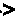 [<	183 Session progress (...)/180 Ringing (...)]CANCEL	><	200	OK (CANCEL)<	487 Request Terminated (INVITE)ACK	>Generic message flow (Busy and Call rejected):Check:For “No answer” - Cancel (depending of configuration)For “A-party clears before B-answer” - 487 Request CancelledFor “Call rejected” - 403 ForbiddenFor “Busy” - 486 Busy hereTest results:- No answer- A-party clears before B-answer- Call rejected- BusySummary:	CancelPurpose:To check that a SIP performs correctly CANCEL methodPreconditions:Generic message flow: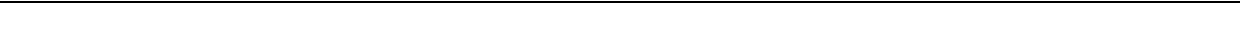 Check:- Content of CSeq headerTest result:Summary:	Session description protocol (SDP) testsPurpose:To check that a SIP Agents are capable to negotiate different SDP parametersGeneric message flow:INVITE (To, From, Via, Allow, SDP)	>[<	100	Trying (...)][<	183 Session progress (...)/180 Ringing (...)]<	200	OK (SDP)ACK (SDP)	>Check:- m and a fieldsTest result:Summary:	RTP testsPurpose:To check that RTP streams are successfully established between SIP Agents in both directions for the following media types:Preconditions:Set payload size to be equal at both ends:G.711alaw - sampling 20msGeneric message flow:Check:- That the quality of voice is acceptableTest result:Summary:	DTMFPurpose:To check which methods for DTMF transmission are supported by both parties:Inbound (RTP payload packets)Check:- That DTMF is successfully transmitted RFC 2833 codecTest results:- Inbound DTMF transmission,in the opposite direction.Summary:	FAX CallsPurpose:To verify that faxmiles are successfully exchanged between by both parties:Check:- That faxmails are successfully transmitted ()Test results:Summary: 	End to end tests:Purpose:Check the following services:CLIRFNPTest results:Период на ВалидностЧасове на силен трафик/лв. за мин.Часове на слаб трафик/лв. за мин. От 01.07.2021 - до прекратяване действието на Делегиран Регламент (ЕС) 2021/6540,0013690,001369Test NTest descriptionpassfailskipcomments2.1.1Partner A (A-party) initiates a SIP session towards Partner B(B-party)X2.1.2Partner B(A-party) initiates a SIP session towards Partner A (B-party)XINVITE (To, From, Via, Allow, SDP)		>	>[<		100	Trying (...)]<		Reason 4xx (...)ACK	>Test NTest descriptionpassfailskipcomments2.2.12.Partner A(A-party) initiates a SIP session towards Partner B (B-party). No answer and no call forward from Partner BX2.2.2Partner B (A-party) initiates a SIP session towards Partner A (B-party). No answer and no call forward from Partner A.XTest NTest descriptionpassfailskipcomments2.2.3Partner A (A-party) initiates a SIP session towards Partner B(B-party). A-party clears before B-answerX2.2.4Partner B (A-party) initiates a SIP session towards Partner A (B-party). A-party clears before B-answerXTest NTest descriptionpassfailskipcomments2.2.5Partner Al (A-party) initiates a SIP session towards Partner B (B-party). B-party rejects the callX2.2.6Partner B (A-party) initiates a SIP session towards Partner A (B-party). B-party rejects the callXTest NTest descriptionpassfailskipcomments2.2.7Partner A (A-party) initiates a SIP session towards Partner B (B-party), but B-party is engaged in another session. No call waiting service is active for B-party.X2.2.8Partner B (A-party) initiates a SIP session towards Partner A (B-party), but B-party is engaged in another session. No call waiting service is active for B-party.XINVITE (CSeq)		><		100	Trying (...)CANCEL(CSeq) ----	><	200	OK (CANCEL)<	487 Request Terminated (INVITE)ACK		>Test NTest descriptionpassfailskipcomments3.1.1Call initiated by Partner AX3.1.23.Call initiated by Partner BXTest NTest descriptionpassfailskipcomments3.1Call initiated by Partner A. A list of proposed a list of m (Media name and transport address) and a (Media attributes) fields. Partner B responds with 200 OK containing the chosen media type.Repeat at least for the above listed media typesX3.2Call initiated by Partner B A list of proposed a list of m (Media name and transport address) and a (Media attributes) fields. Partner A responds with 200 OK containing the chosen media type.Repeat at least for the above listed media typesXTest NTest descriptionpassfailskipcomments4.1PartnerB subscriber codec set - G.711 only, Partner A subscriber codec set - G.711 only. Make call. Check voice path.XTest NTest descriptionpassfailskipcomments6.1Set codec on both sides on . Partner A subscriber originates call to Partner B subscriber. After Call is successful established validate in band DTMF digits send and receive from both sides.X6.2Set codec on both sides on. Partner B subscriber originate call to Partner A subscriber. After Call is successful established validate in band DTMF digits send and receive from both sides. Repeat this testXTest NTest descriptionpassfailskipComments7.1Set codec on both sides on T.38. Partner B subscriber send FAX messages, Partner A subscriber should receive FAX message. Validate that message was sent successfully.X7.2Set codec on both sides on T.38. Partner A’s subscriber sends FAX messages, Partner Ber’s subscriber should receive FAX message. Validate that message was sent successfully.XTest NTest descriptionpassfailskipComments1Partner Ael (A-party) initiates a SIP session with CLIR activated towards Partner В (B- party)X2Partner B (A-party) initiates a SIP session with CLIR activated towards Partner Al (В- party)X3Partner Ael (A-party) initiates a SIP session with duration longer than 15 minutesX4Partner B (A-party) initiates a SIP session with duration longer than 15 minutesX5Partner A(A-party) initiates a SIP session to a Number ported to Partner B (B-party)X6Partner B (A-party) initiates a SIP session to a Number ported to Partner A(B-party)X7Billing CDR Data CheckX